InleidingIn Kindplanner kun je veel teksten zelf invoeren en aanpassen. Dit zijn bijvoorbeeld teksten in het ouderportaal en het inschrijfformulier. Deze teksten kun je aanpassen in de Backoffice. Ga naar Portaal en kies het goede template. snelkoppelingOm snel naar de templates in dit bestand te gaan klik op de link hieronder. Templates inschrijfformulierTemplates (oude) inschrijfformulierTemplates ouderportaalinschrijfformulierinschrijfformulier (oud)OuderportaalPP screen Contract introductionPP screen Contract introductionIntroductiepagina registratieformulier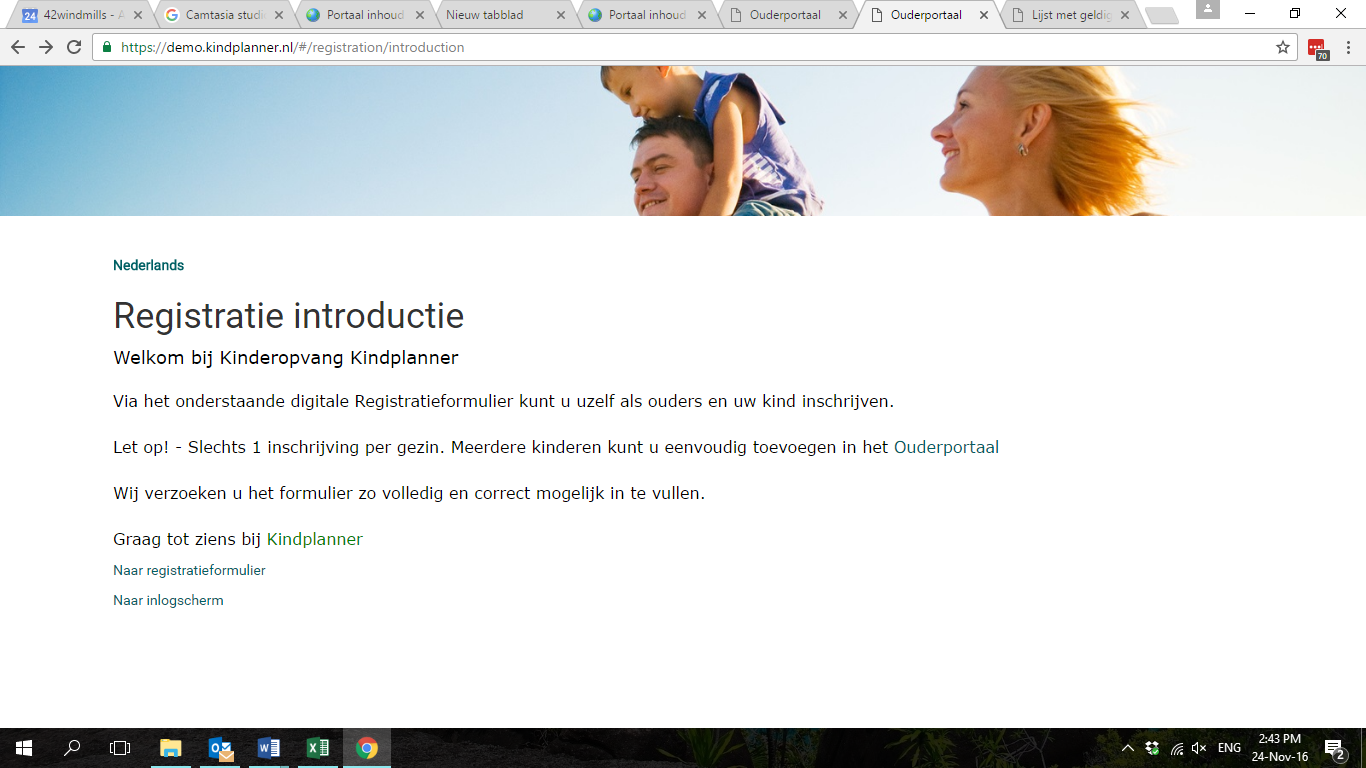 Apps Applications WelcomeApps Applications WelcomeInschrijfformulier startscherm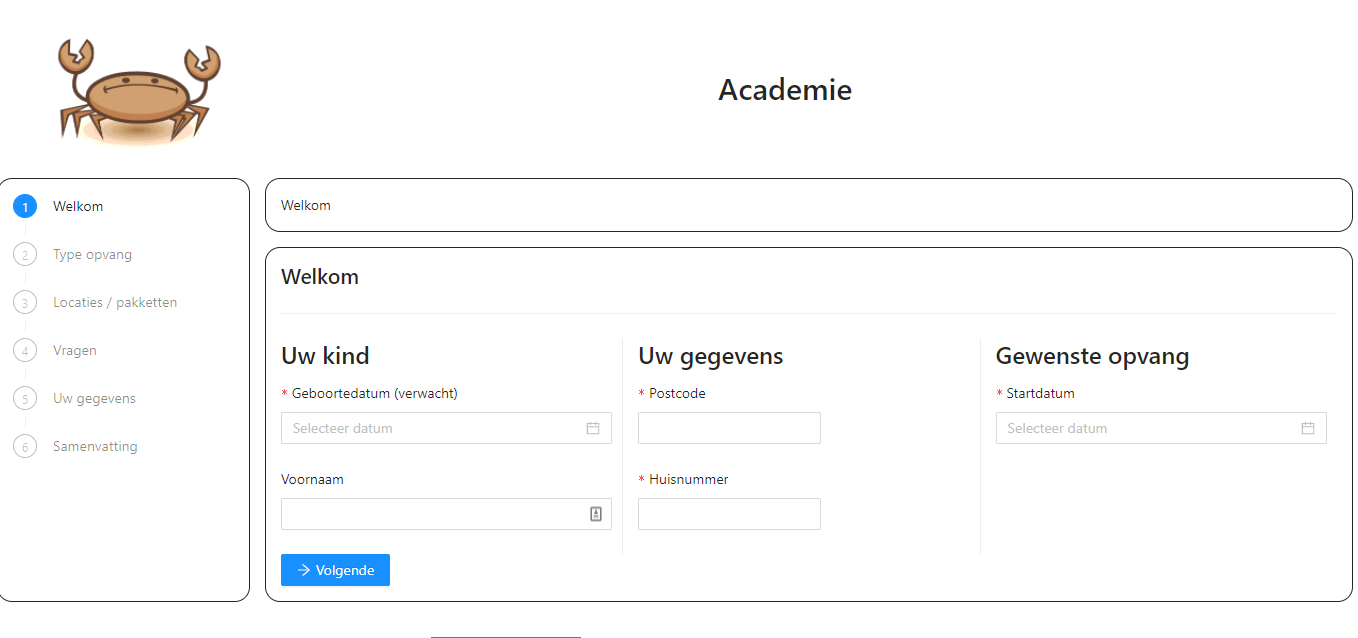 Apps Applications CaretypeInschrijfformulier OpvantypenInschrijfformulier Opvantypen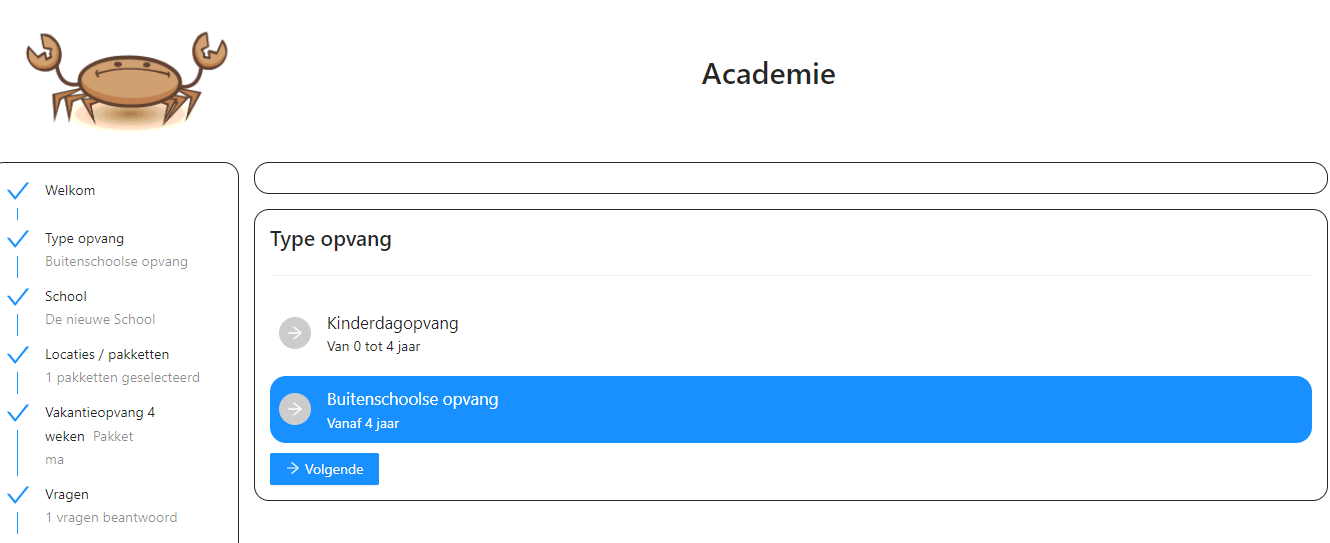 Apps Applications SchoolInschrijfformulier schoolkeuzen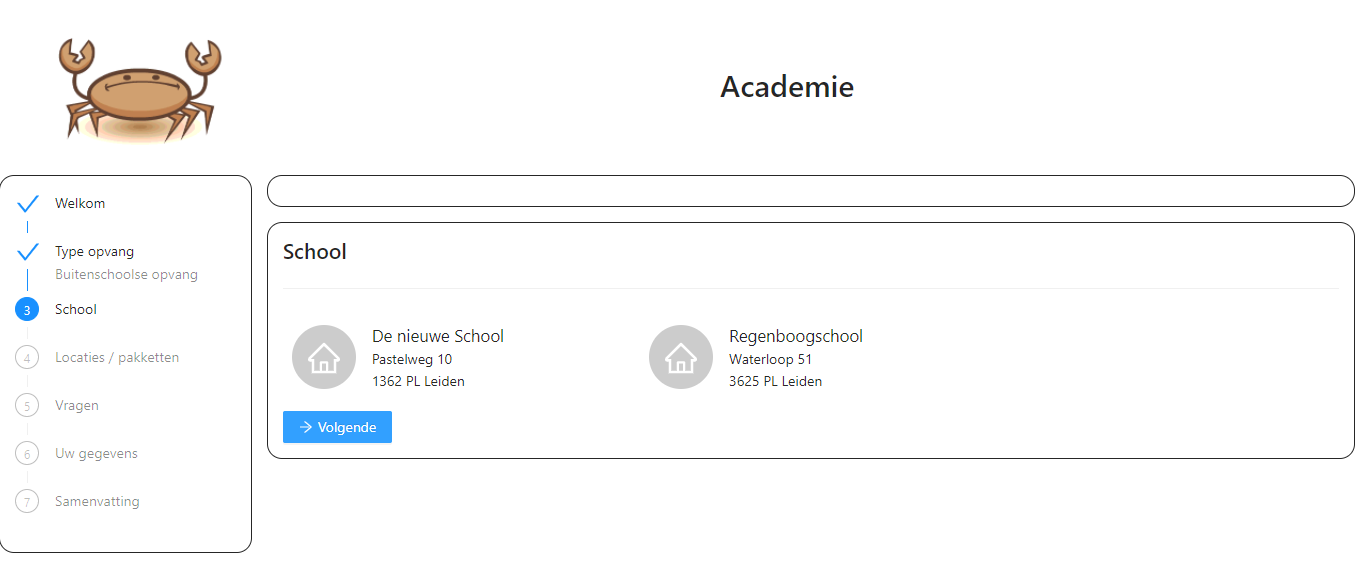 Apps Applications LocationsInschrijfformulier Locatiekeuzen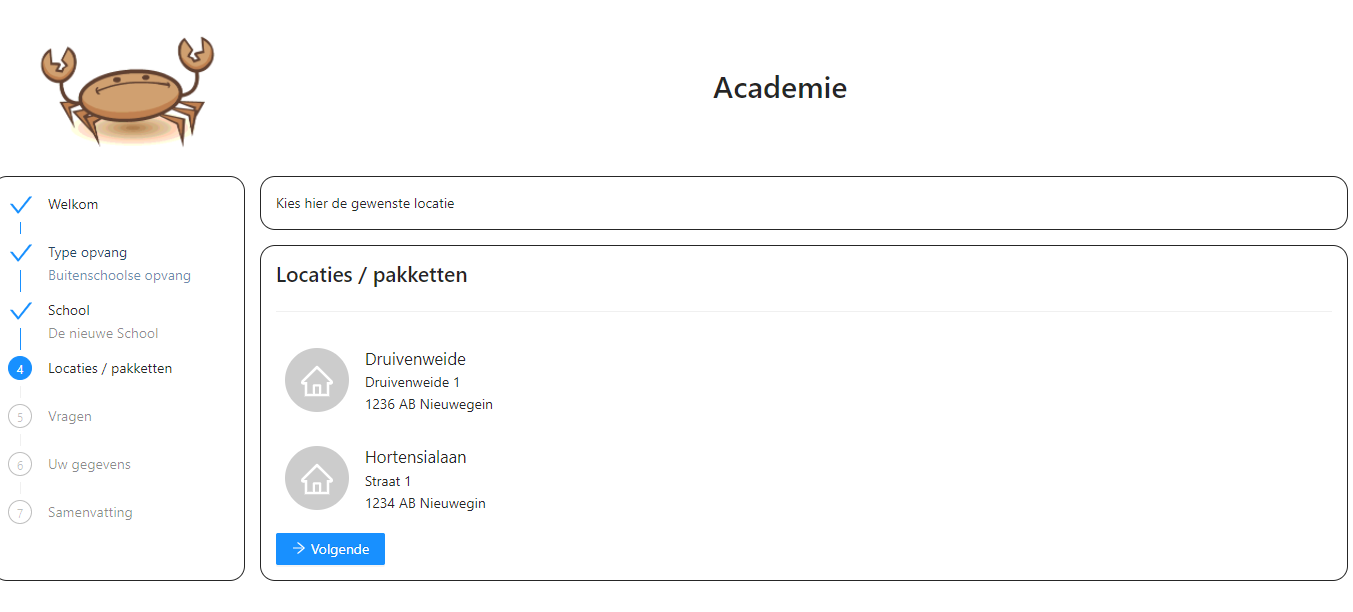 Apps Applications CarepackageInschrijfformulier Dagen kiezen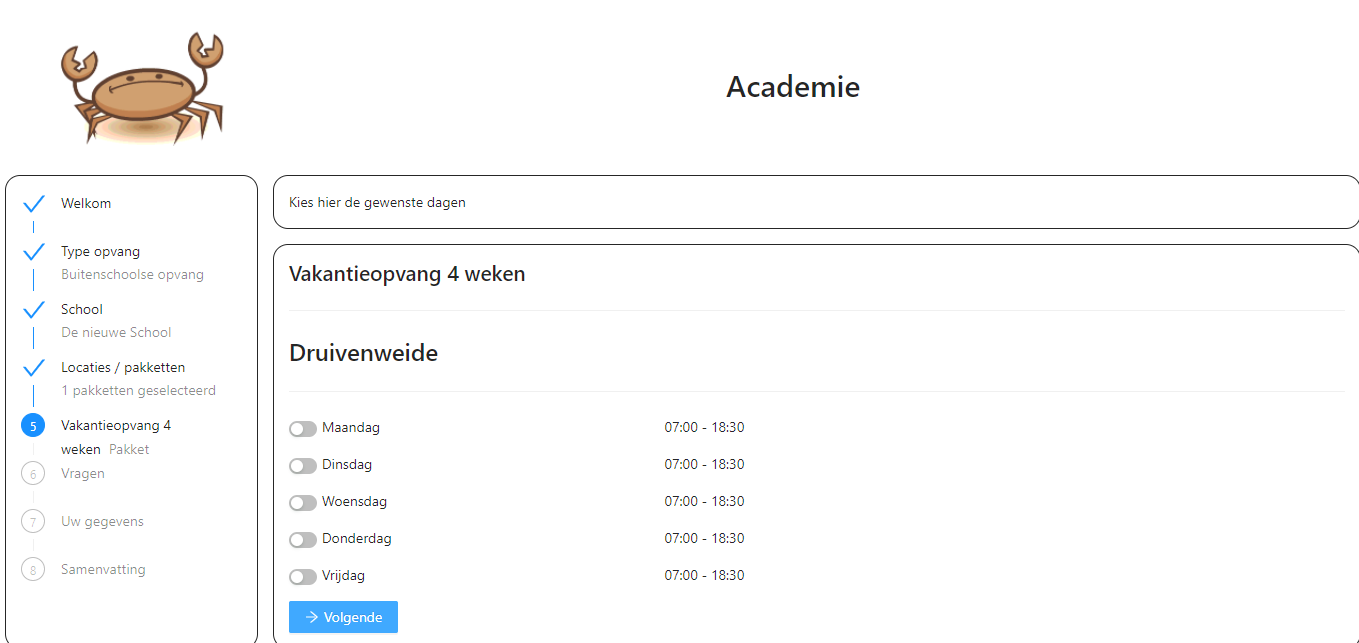 Apps Applications QuestionsInschrijfformulier Vragen en opmerkingen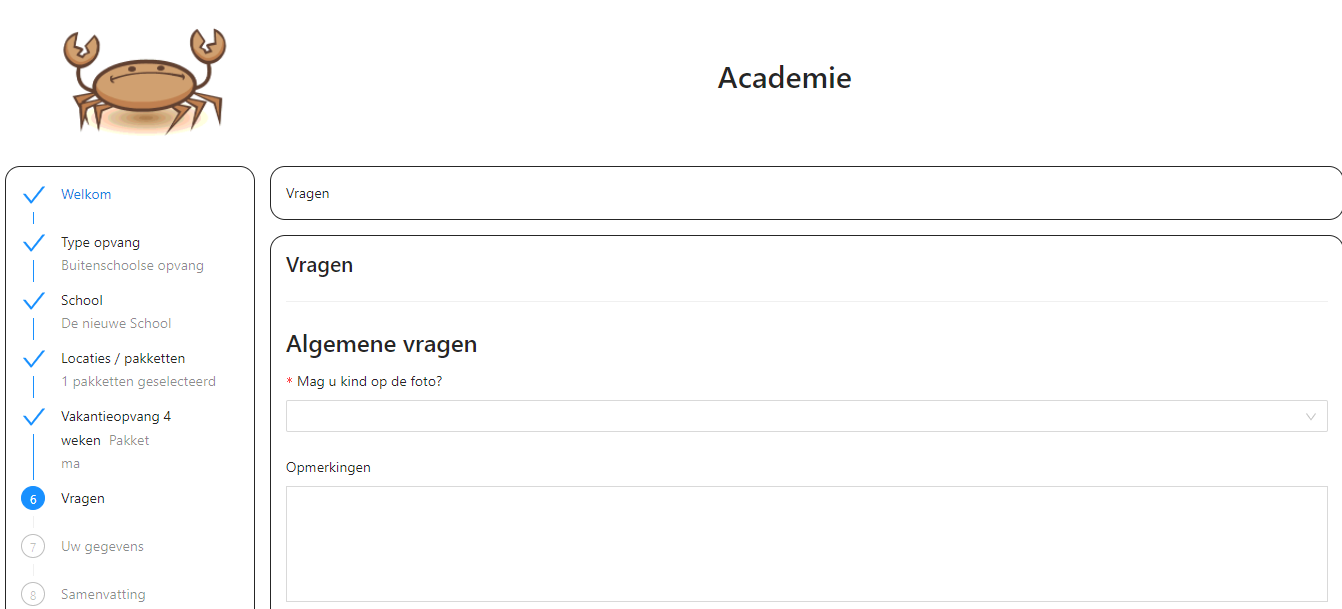 Apps Applications YourdataInschrijfformulier Gegevens kind en ouder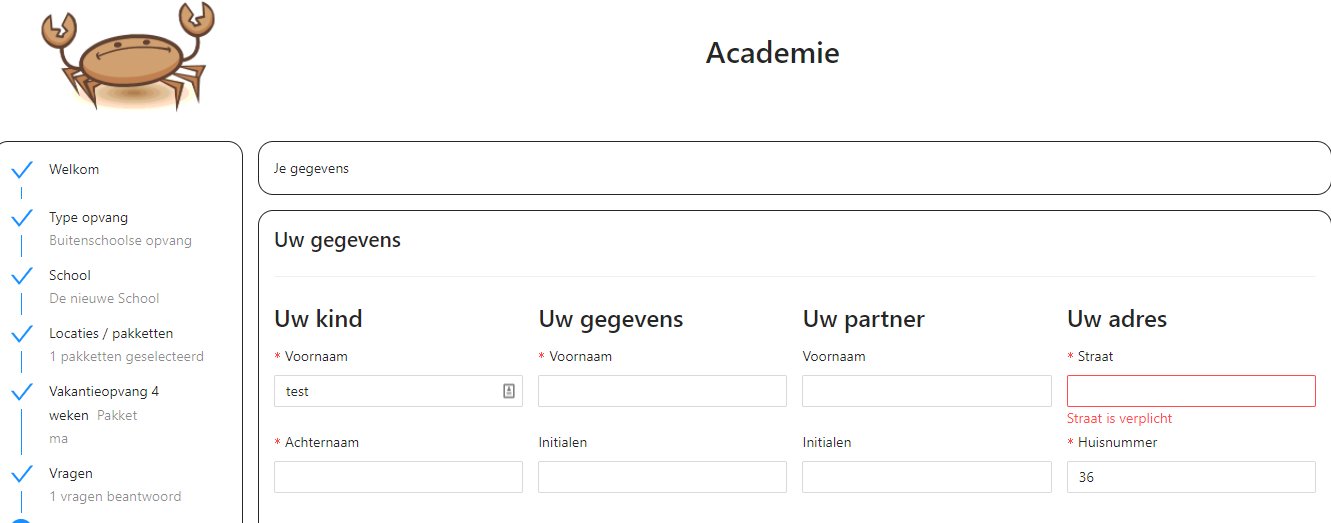 Apps Applications SummaryInschrijfformulier Samenvatting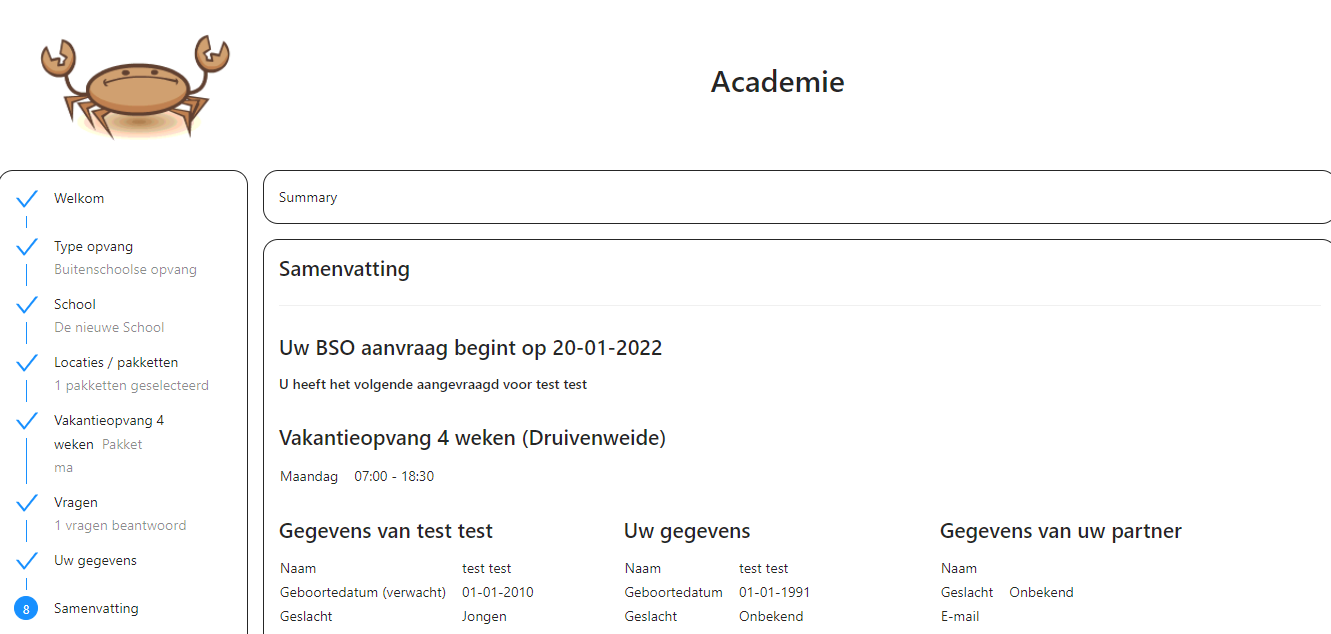 PP screen Contract introductionIntroductiepagina registratieformulierPP screen Contract BasicsRegistratieformulier gegeven kind (pagina 1)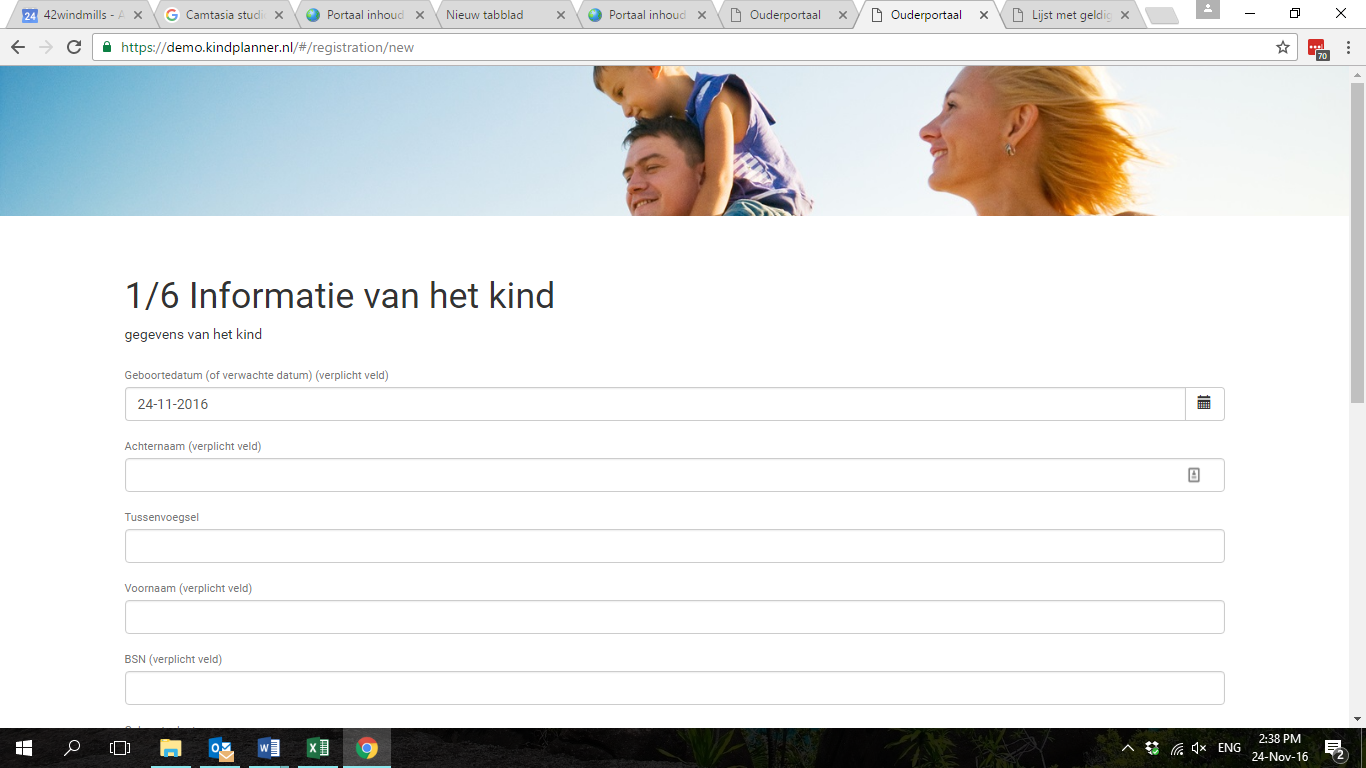 PP screen Contract MembersGegevens ouder registratieformulier (pagina 2)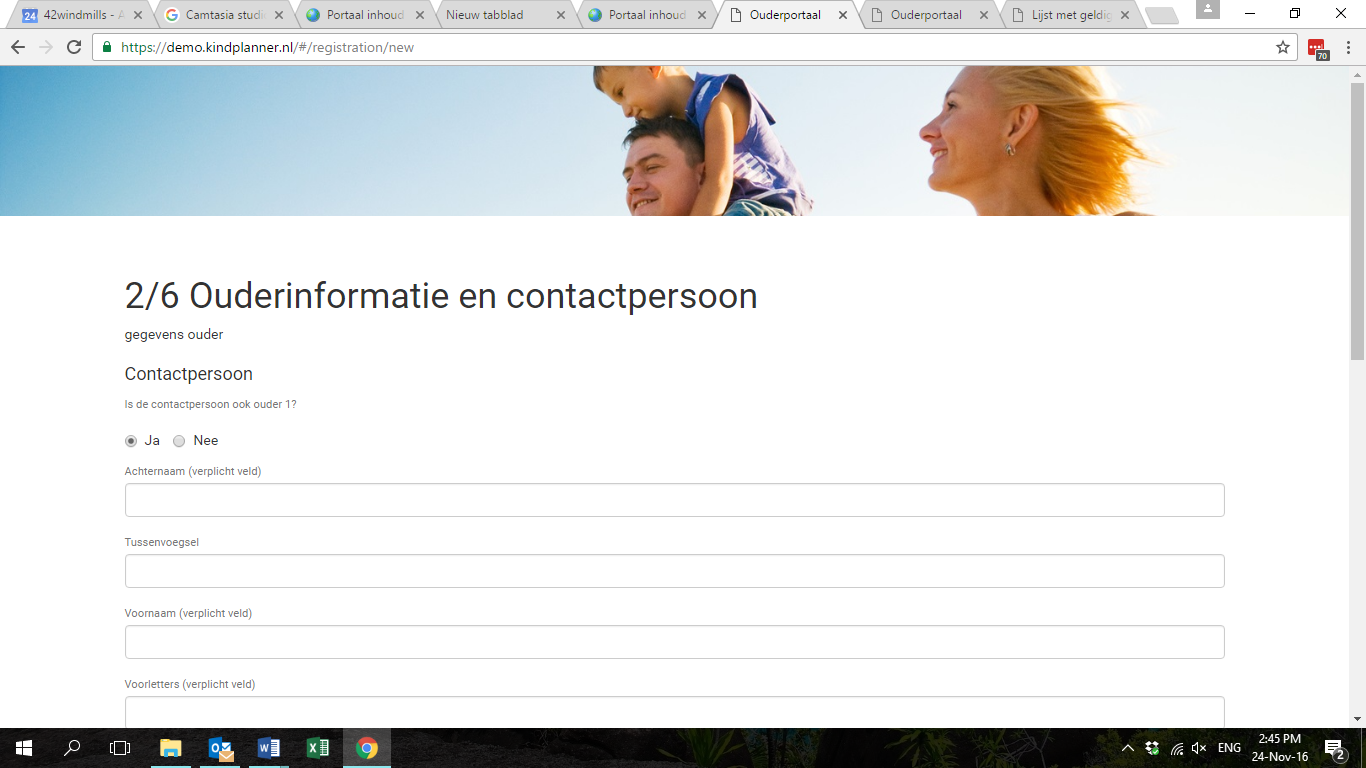 PP screen Contract RegisteroptionsKiezen voor opvangsoort in registratieformulier (pagina 3)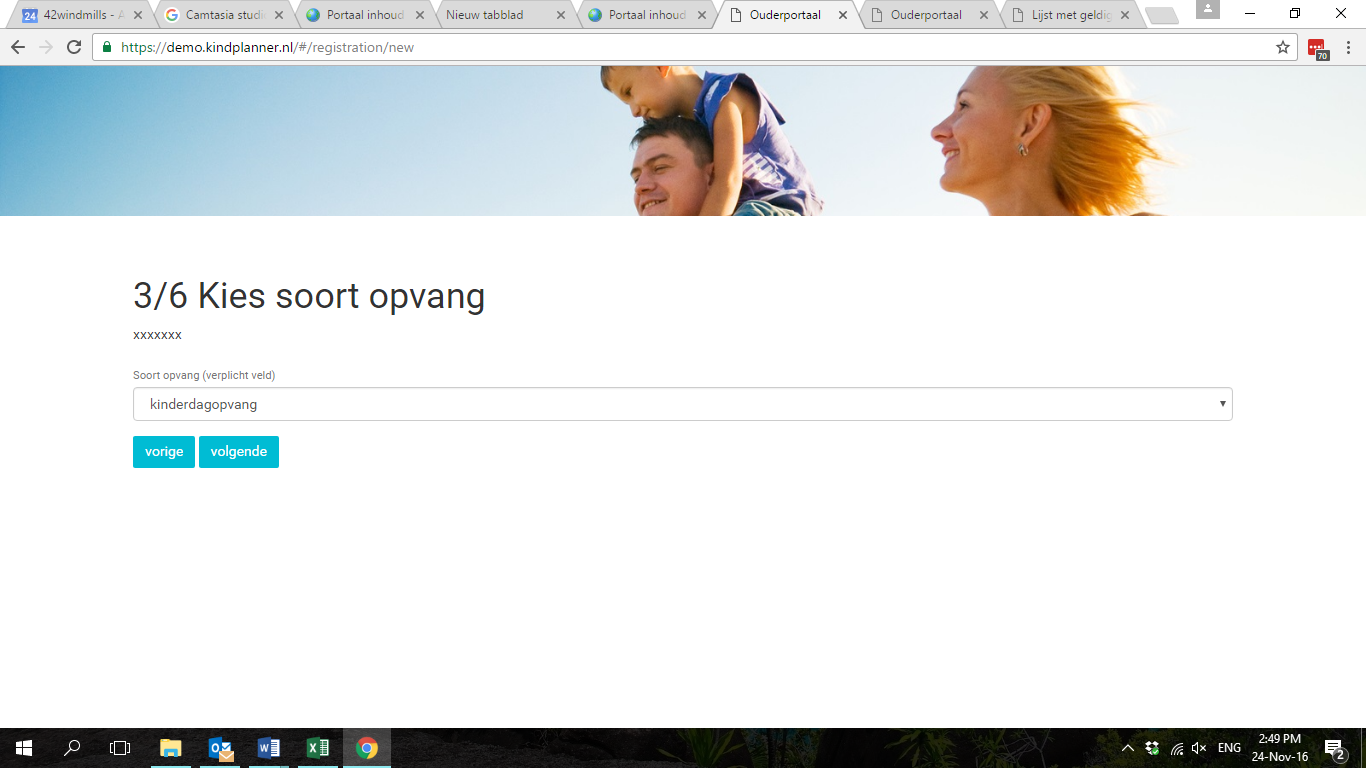 PP screen Contract PackagesPakket kiezen registratieformulier (pagina 4)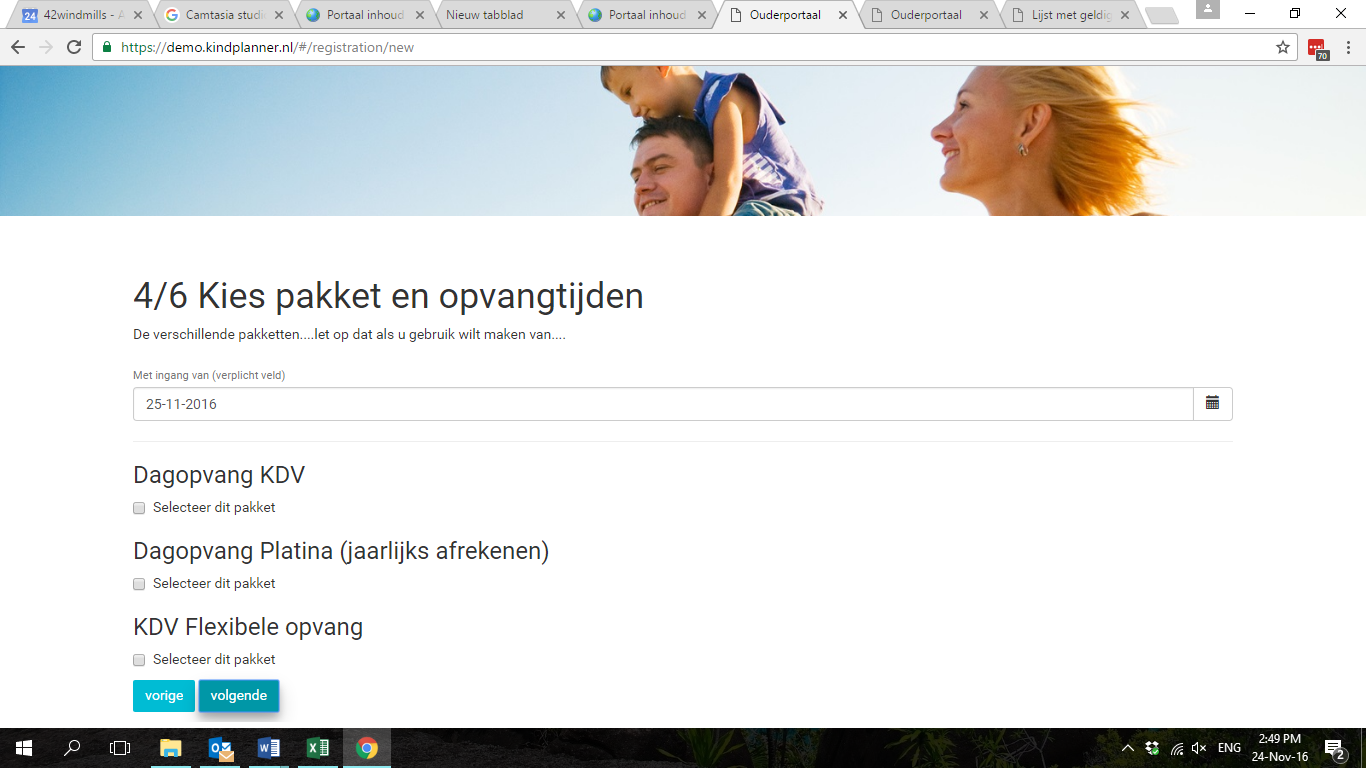 PP screen Contract locationsLocatie kiezen registratieformulier (pagina 5)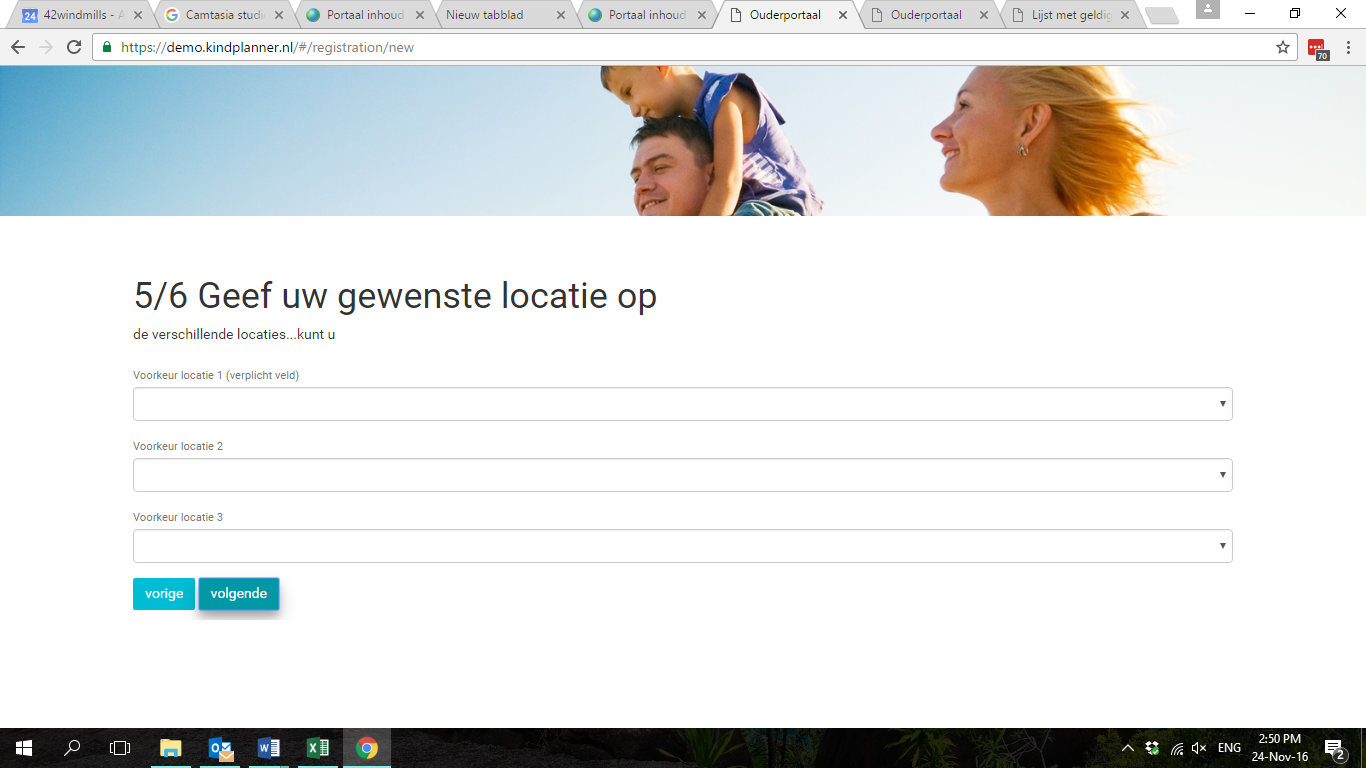 PP Contract commentsOpmerkingen in registratieformulier (pagina 6)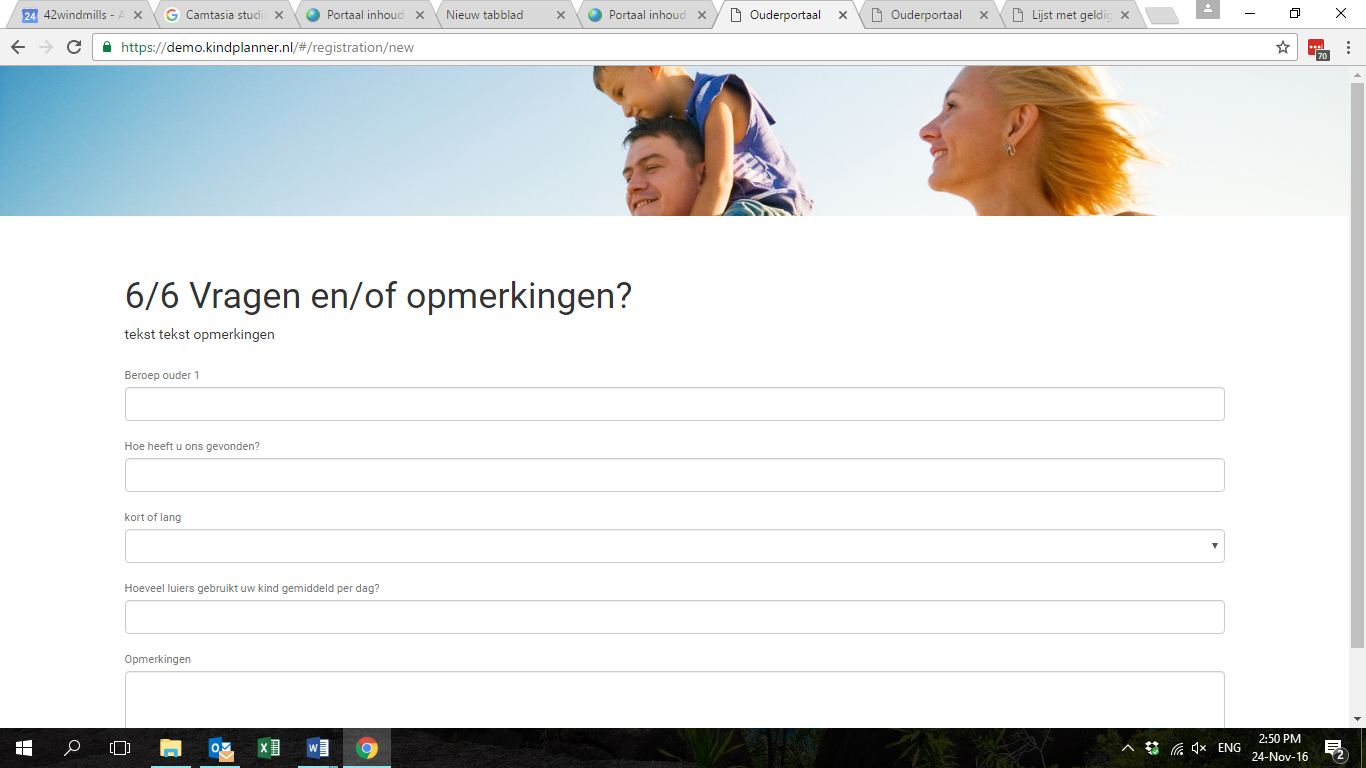 PP screen loginInlogscherm van het ouderportaal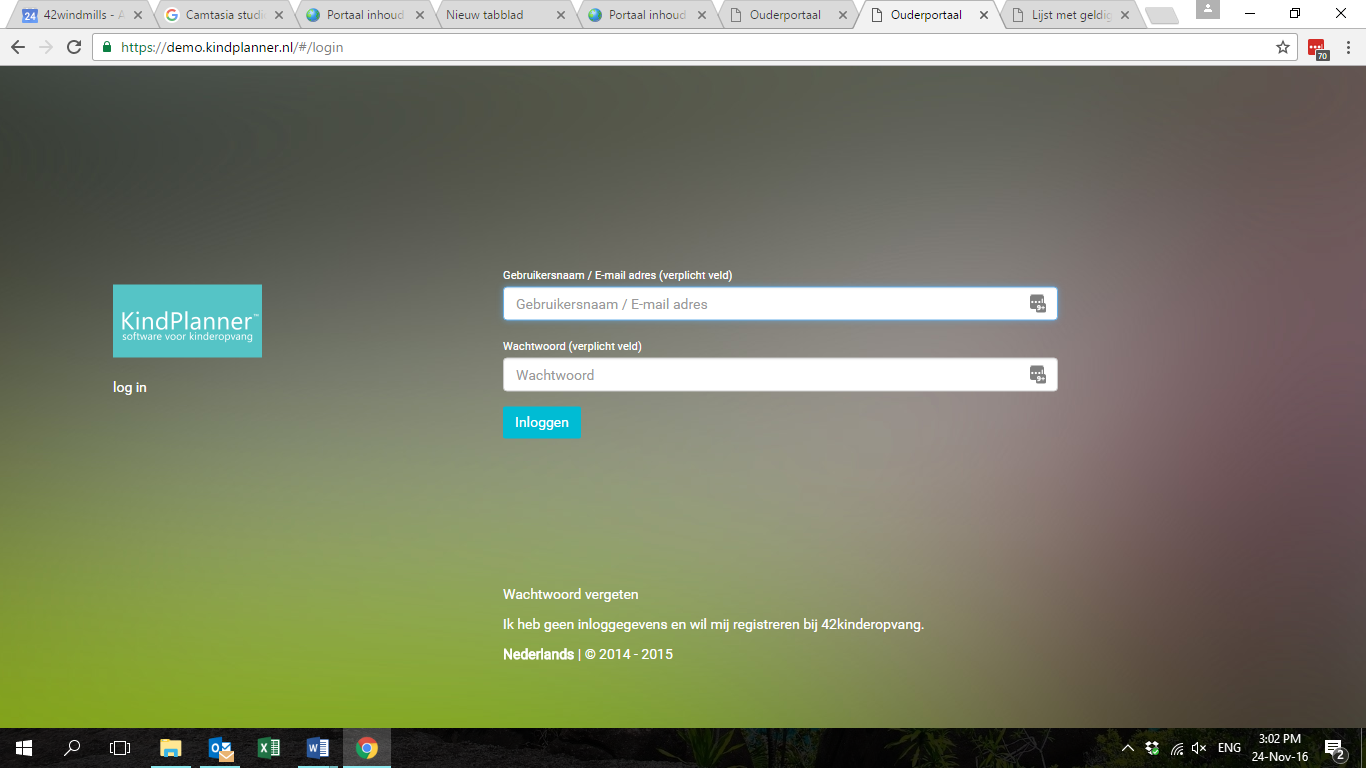 PP screen welcomePP screen welcomeWelkom op het ouderportaal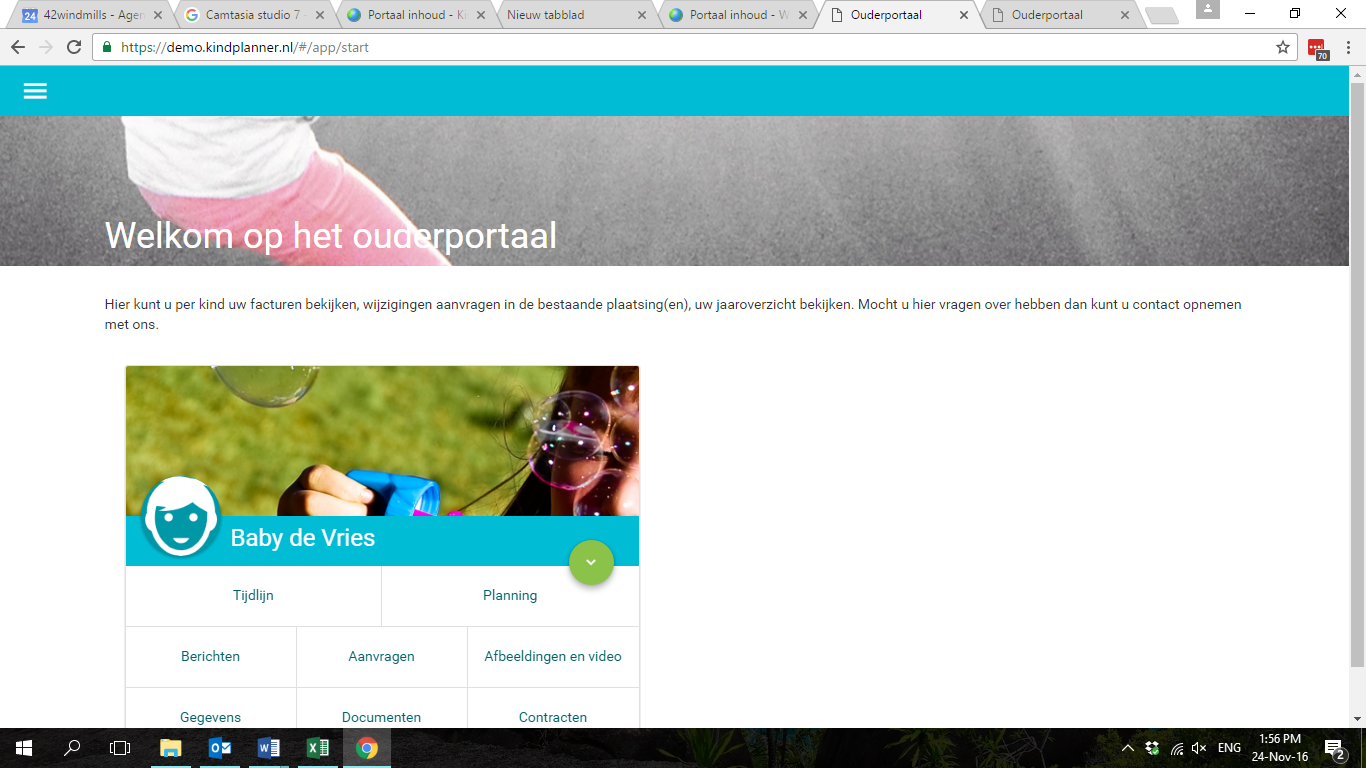 PP screen changeprofilepictureProfielfoto aanpassen in ouderportaalProfielfoto aanpassen in ouderportaal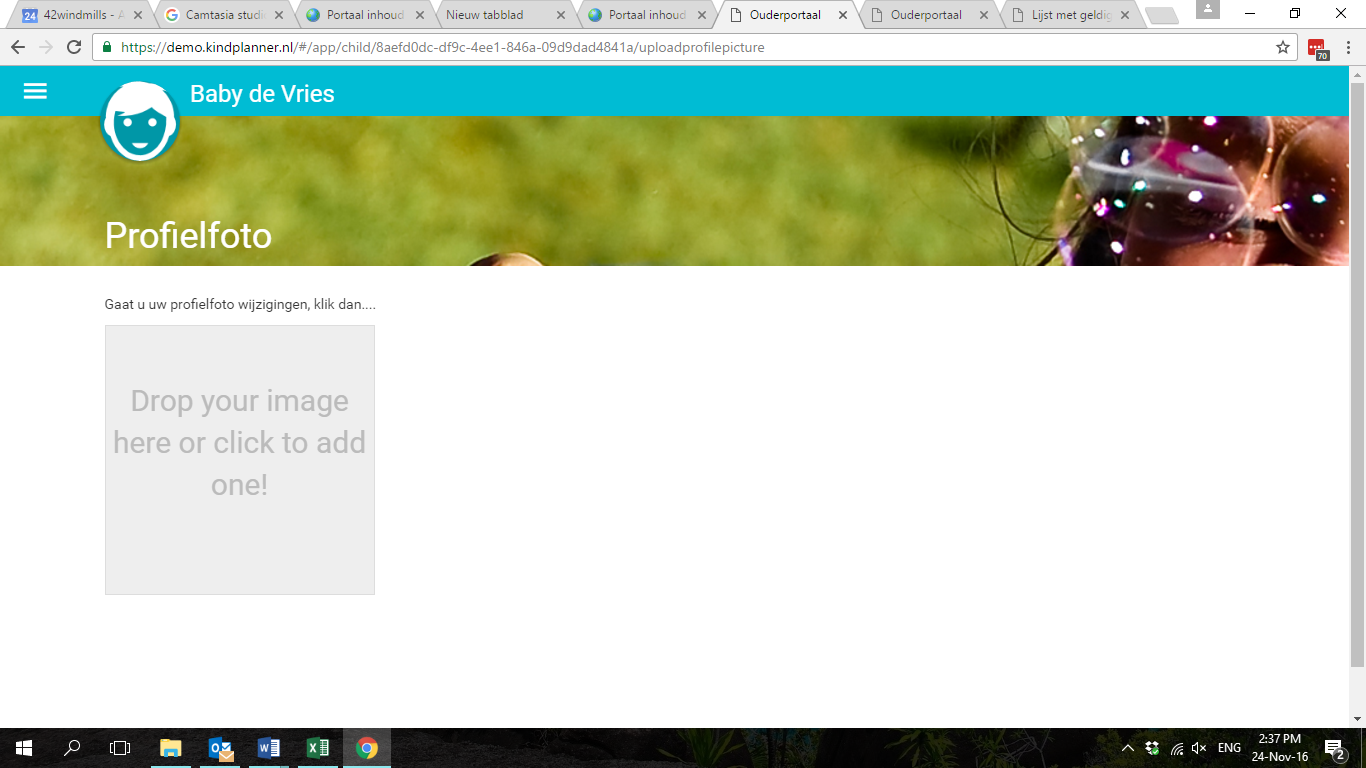 PP screen ContractsLijst van contracten in ouderportaal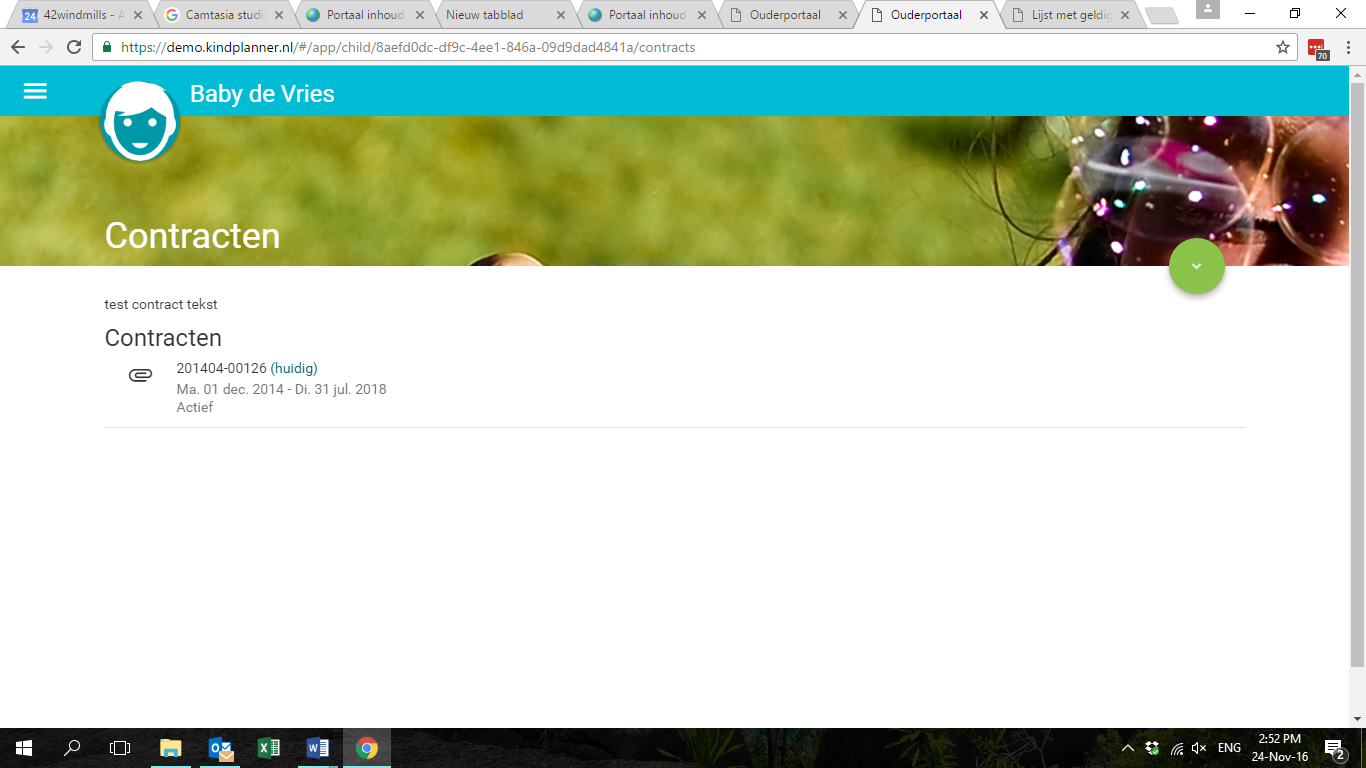 PP screen documentsLijst van documenten in ouderportaal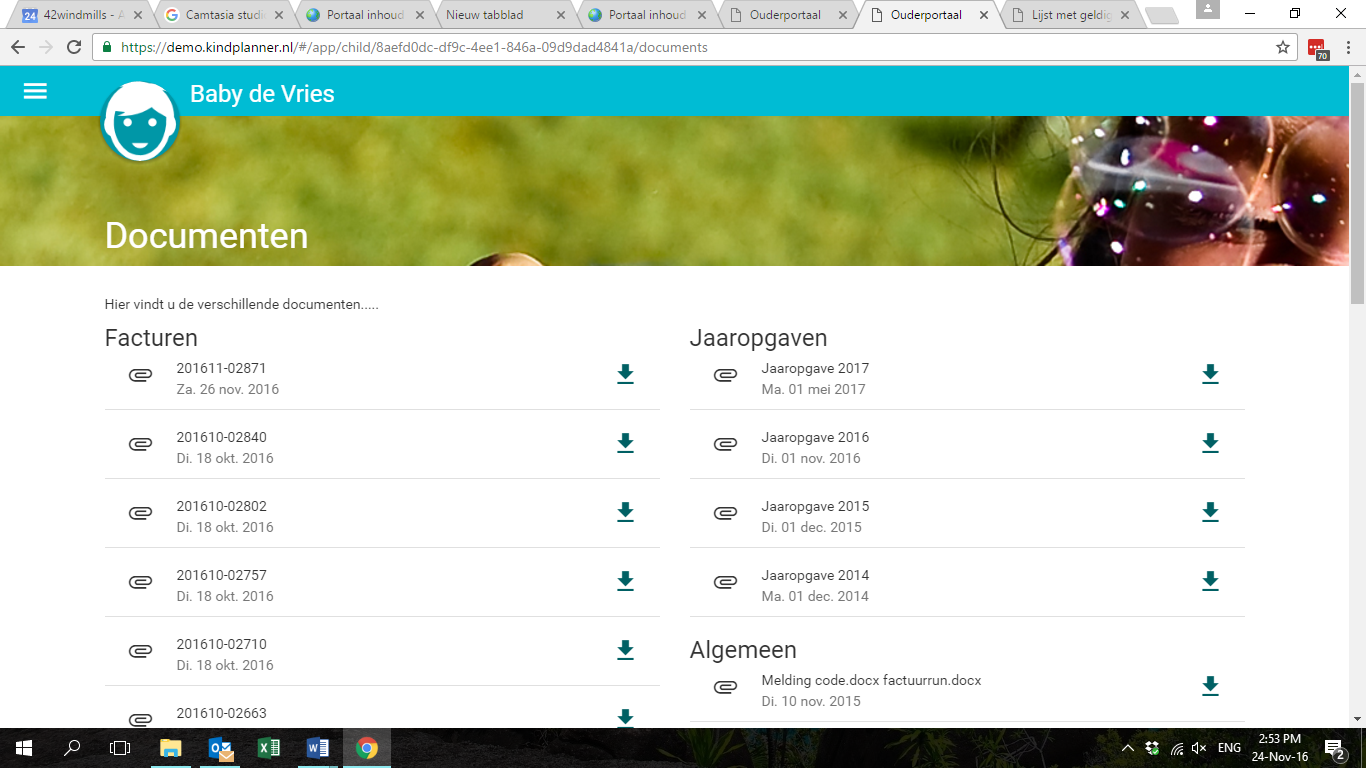 PP screen MediaAfbeeldingen en video’s in ouderportaal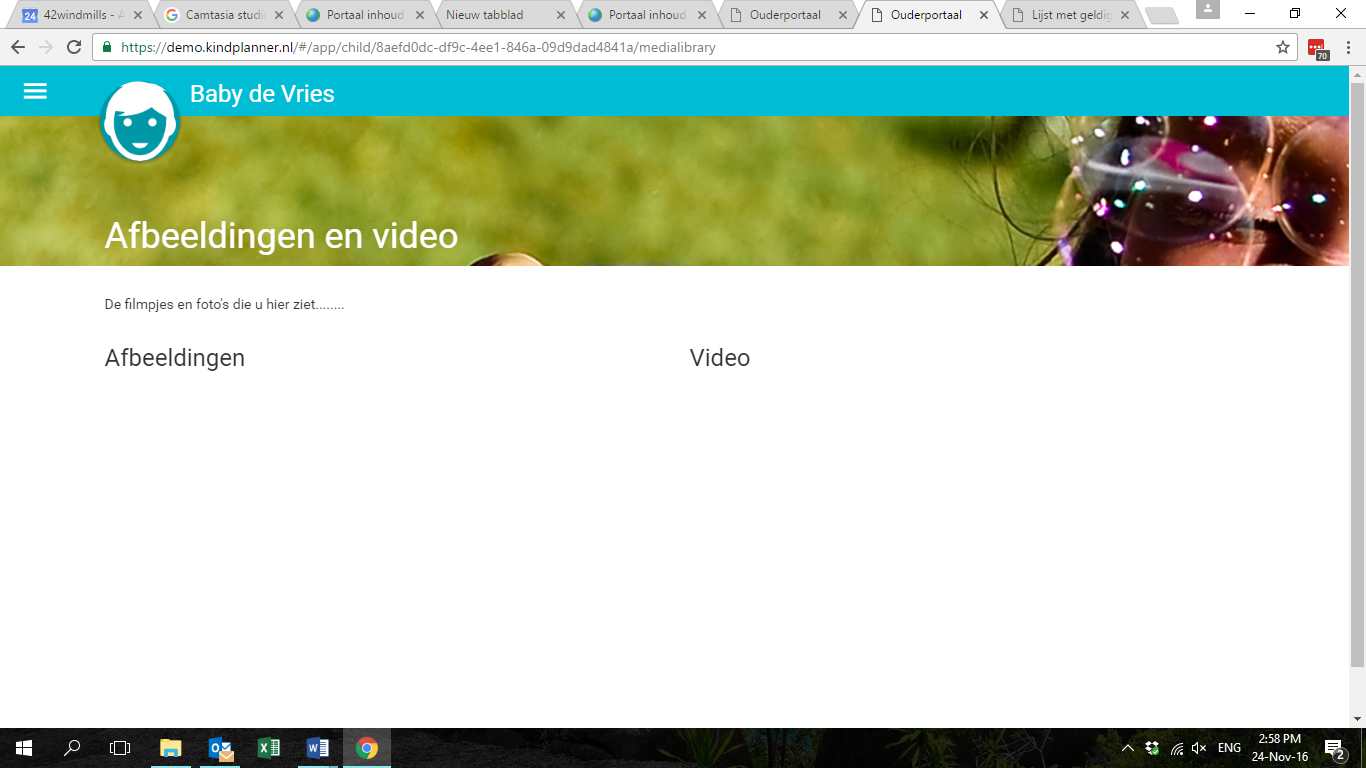 PP screen MessagesLijst van berichten in ouderportaal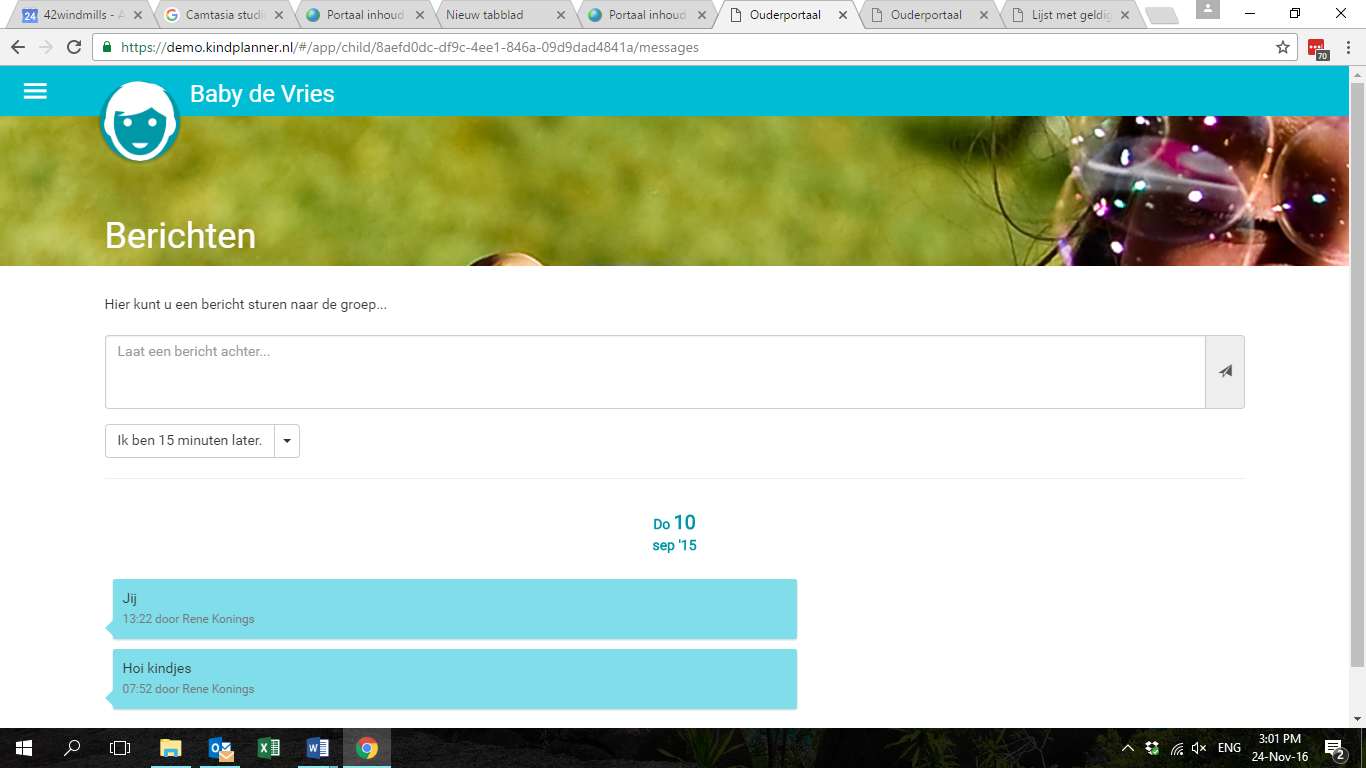 PP screen planningPlanning in ouderportaal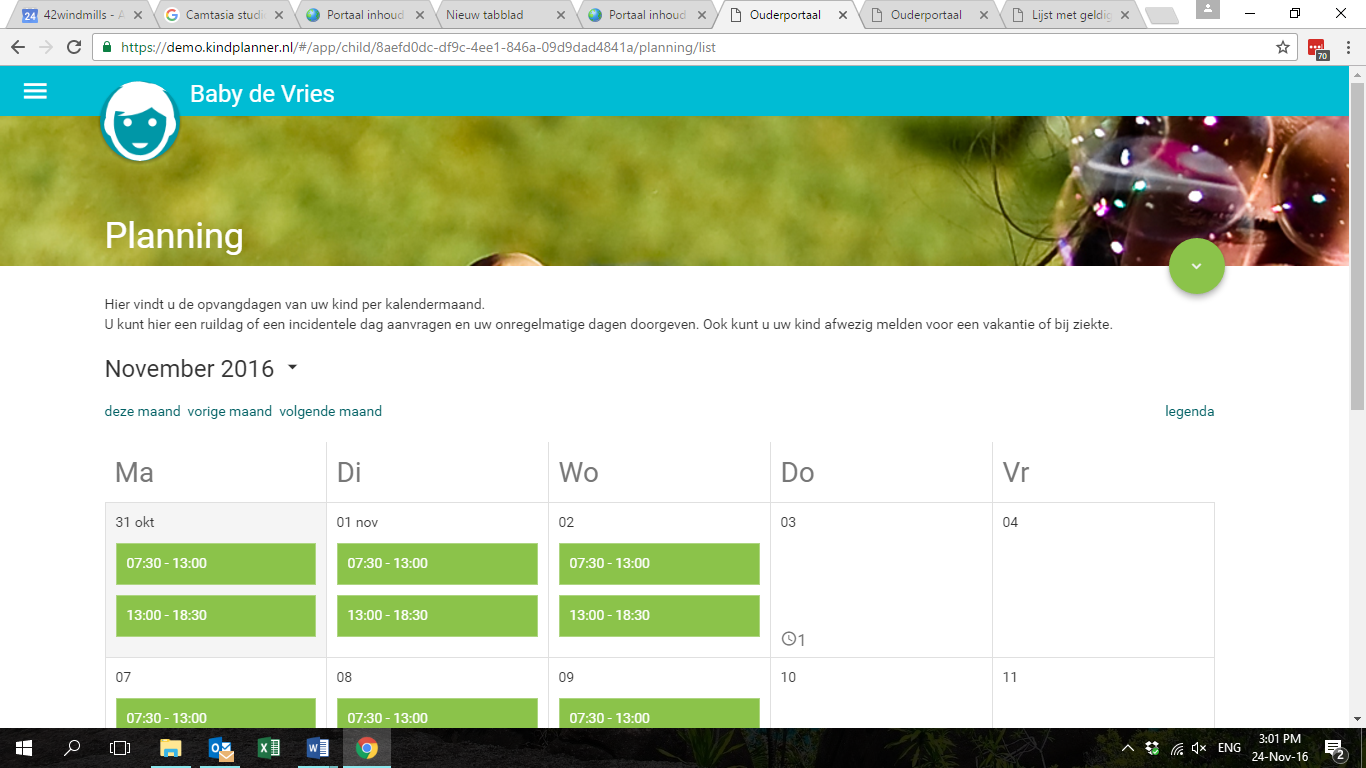 PP screen requestsAanvragen in het ouderportaal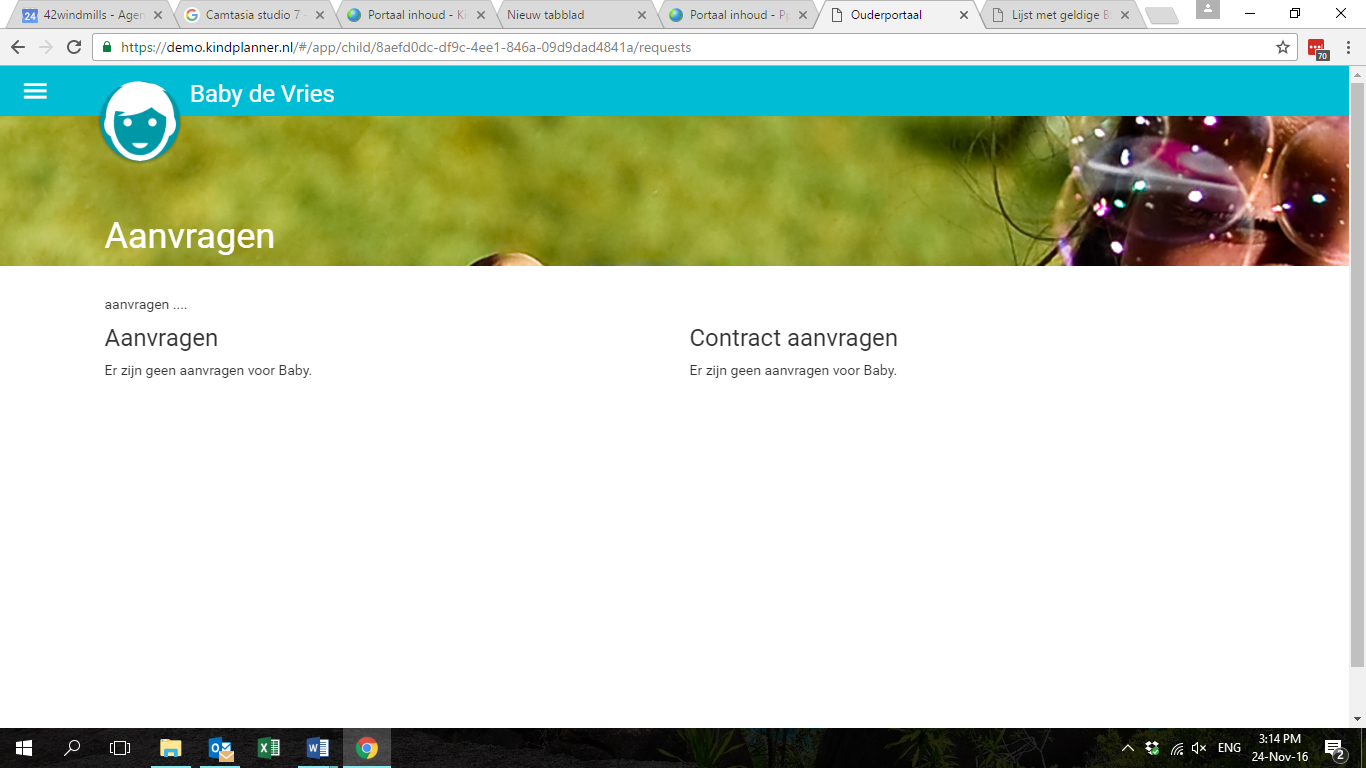 PP screen timelineDe tijdlijn in het ouderportaal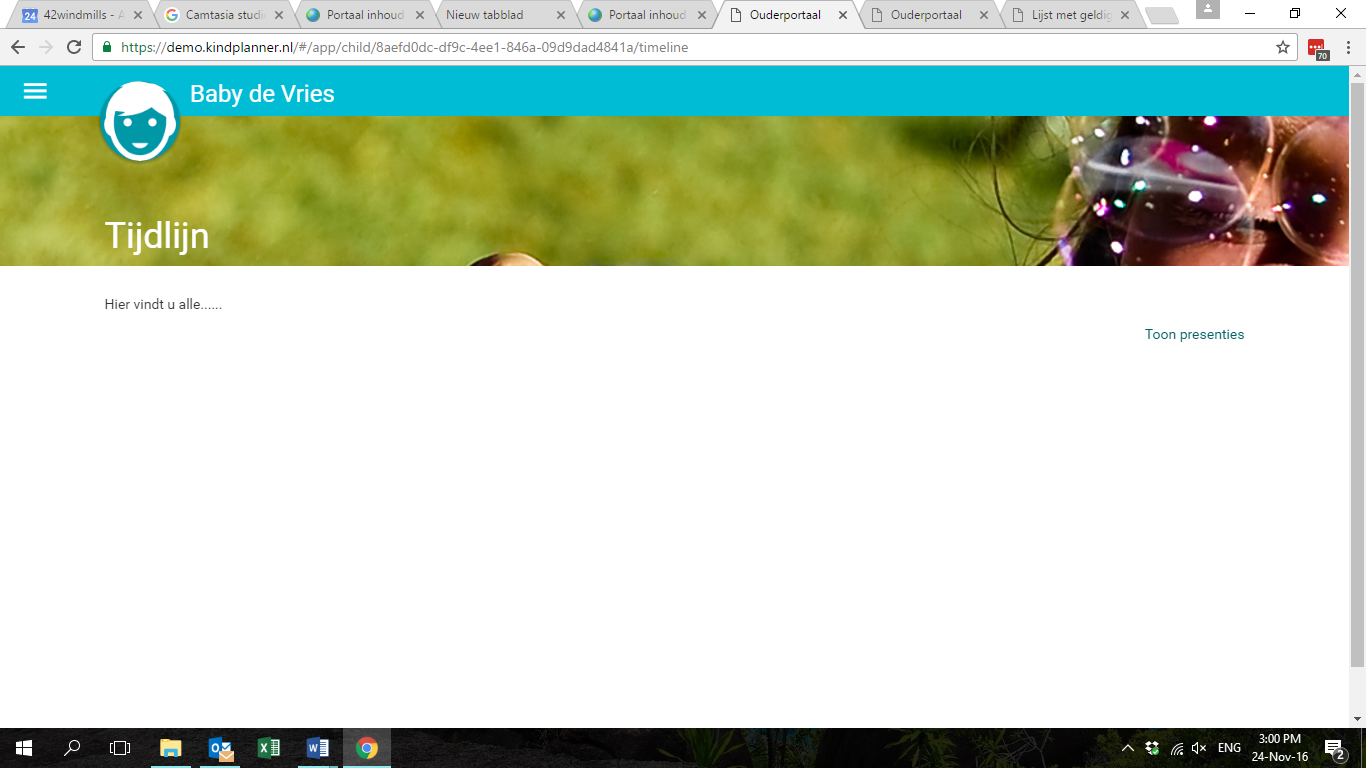 PP screen newsNieuws in het ouderportaal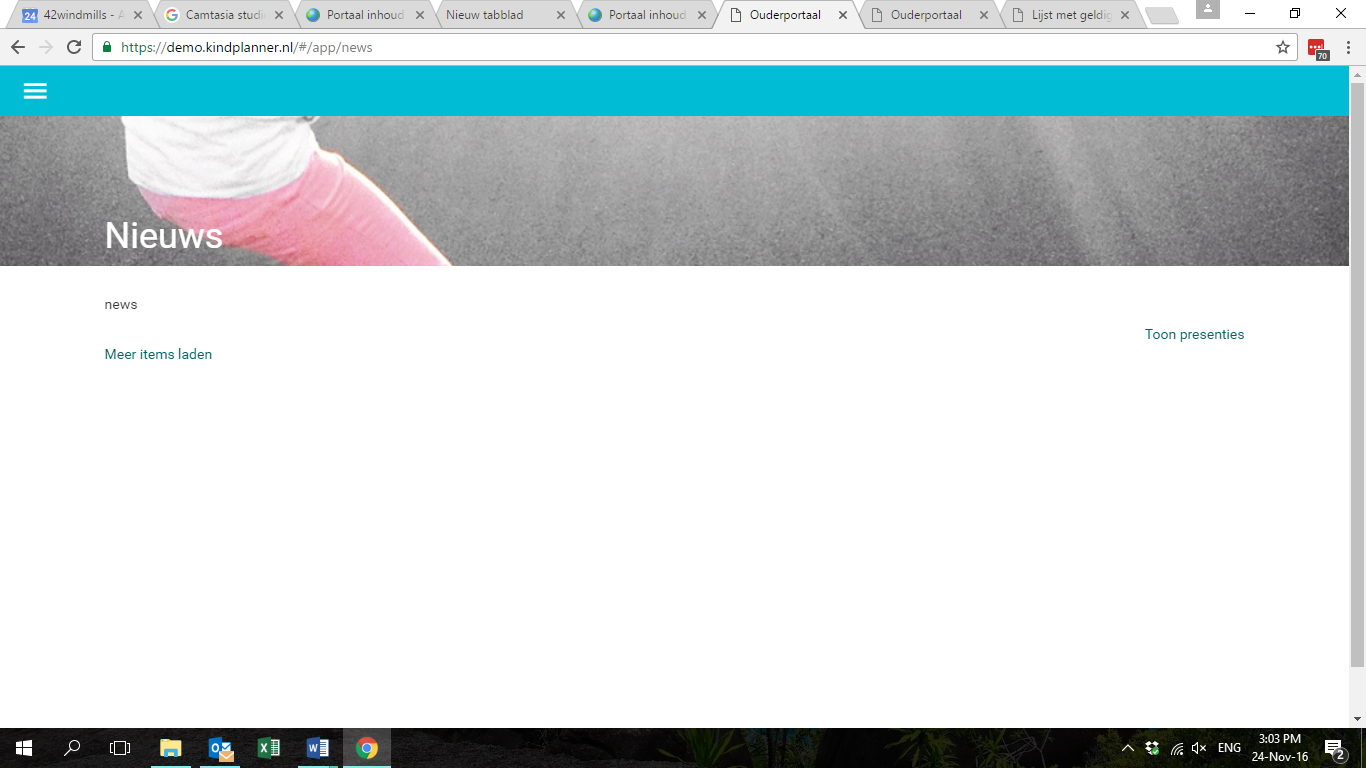 